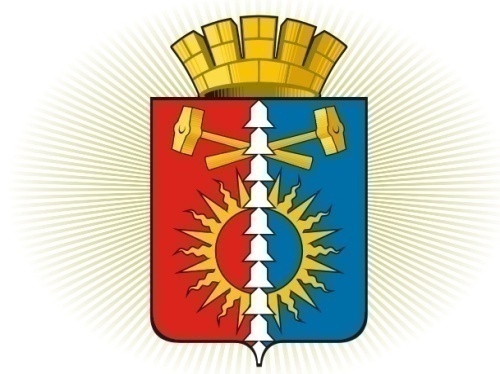 ДУМА ГОРОДСКОГО ОКРУГА ВЕРХНИЙ ТАГИЛШЕСТОЙ СОЗЫВ	Р Е Ш Е Н И Е	  тридцать пятое заседание15.08.2019г. № 35/9город Верхний ТагилОб утверждении Порядка увольнения (освобождения от должности) лиц, замещающих муниципальные должности  городского округа Верхний Тагил, в связи с утратой доверияВ соответствии с требованиями статьей 7.1, 12.1 и 13.1 Федерального закона от 25.12.2008 № 273-ФЗ «О противодействии коррупции», статьи 17 Закона Свердловской области от 20.02.2009 № 2-ОЗ «О противодействии коррупции в Свердловской области», в соответствии с Федеральным законом от 06.10.2003 № 131-ФЗ «Об общих принципах организации местного самоуправления в РФ», Федеральным законом от 07.05.2013 № 79-ФЗ «О запрете отдельным категориям лиц открывать и иметь счета (вклады), хранить наличные денежные средства и ценности в иностранных банках, расположенных за пределами территории Российской Федерации, владеть и (или) пользоваться иностранными финансовыми инструментами», руководствуясь Уставом городского округа Верхний Тагил,  Дума городского округа Верхний ТагилР Е Ш И Л А:1. Утвердить Порядок увольнения (освобождения от должности) лиц, замещающих муниципальные должности городского округа Верхний Тагил, в связи с утратой доверия (Приложение №1).3. Настоящее Решение вступает в силу со дня его официального опубликования.4. Опубликовать настоящее Решение в газете «Местные ведомости» и разместить  на  официальном  сайте  городского  округа  Верхний  Тагил www.go-vtagil.ru и официальном сайте Думы городского округа Верхний Тагил www.duma-vtagil.ru.         5. Контроль за исполнением настоящего Решения возложить на заместителя главы администрации по социальным вопросам (Упорову И.Г.). Приложение №1Утверждено Решением Думыгородского округа Верхний Тагилот 15 августа 2019г. № 35/9ПОРЯДОКУВОЛЬНЕНИЯ (ОСВОБОЖДЕНИЯ ОТ ДОЛЖНОСТИ) ЛИЦ, ЗАМЕЩАЮЩИХ МУНИЦИПАЛЬНЫЕ ДОЛЖНОСТИ  ГОРОДСКОГО ОКРУГА ВЕРХНИЙ ТАГИЛ В СВЯЗИ С УТРАТОЙ ДОВЕРИЯ1. Настоящий порядок увольнения (освобождения от должности) лиц, замещающих муниципальные должности в городском округе Верхний Тагил в связи с утратой доверия (далее – Порядок) разработан в целях установления единого порядка увольнения (освобождения от должности) лиц, замещающих муниципальные должности в городском округе Верхний Тагил, в связи с утратой доверия в случаях, установленных статьей 13.1 Федерального закона от 25.12.2008 года № 273-ФЗ «О противодействии коррупции» (далее – Федеральный закон № 273-ФЗ). Порядок увольнения (освобождения от должности) лиц, замещающих муниципальные должности в городском округе Верхний Тагил в связи с утратой доверия, распространяется на лиц, замещающих муниципальные должности в органах местного самоуправления городского округа Верхний Тагил (далее – лицо, замещающее муниципальную должность).2. Лицо, замещающее муниципальную должность подлежит увольнению (освобождению от должности) в связи с утратой доверия в случаях, предусмотренных статьями 7.1 и 13.1 Федерального закона № 273-ФЗ:1) непредставления лицом, замещающим муниципальную должность, сведений о своих доходах, об имуществе и обязательствах имущественного характера, а также о доходах, об имуществе и обязательствах имущественного характера своих супруги (супруга) и несовершеннолетних детей либо представления заведомо недостоверных или неполных сведений;2) непринятия лицом, замещающим муниципальную должность, мер по предотвращению и (или) урегулированию конфликта интересов, стороной которого оно является;3) участия лица, замещающего муниципальную должность, на платной основе в деятельности органа управления коммерческой организации, за исключением случаев, установленных федеральным законом;4) осуществления лицом, замещающим муниципальную должность, предпринимательской деятельности;5) вхождения лица, замещающего муниципальную должность, в состав органов управления, попечительских или наблюдательных советов, иных органов иностранных некоммерческих неправительственных организаций и действующих на территории Российской Федерации их структурных подразделений, если иное не предусмотрено международным договором Российской Федерации или законодательством Российской Федерации;6) несоблюдение лицом, замещающим муниципальную должность, его супругой (супругом) и (или) несовершеннолетними детьми запрета открывать и иметь счета (вклады), хранить наличные денежные средства и ценности в иностранных банках, расположенных за пределами территории Российской Федерации, владеть и (или) пользоваться иностранными финансовыми инструментами.7) в случае непринятия лицом, замещающим муниципальную должность, мер по предотвращению и (или) урегулированию конфликта интересов, которому стало известно о возникновении у подчиненного ему лица личной заинтересованности, которая приводит или может привести к конфликту интересов. Действие пунктов 3, 4, 5, 6 настоящего пункта распространяют свое действие на лицо, замещающее муниципальную должность на постоянной основе.3. Решение об увольнении (освобождении от должности) лица, замещающего муниципальную должность, в связи с утратой доверия принимается решением Думы городского округа Верхний Тагил на основании материалов, подтверждающих случаи, установленные пунктом 2  настоящего Порядка.  4. Решение об освобождении от должности лица, замещающего муниципальную должность, считается принятым в случае, если за него проголосовала не менее двух третей от установленной численности депутатов Думы городского округа Верхний Тагил.Указанное в части первой настоящего пункта решение принимается тайным голосованием.5. Проект решения Думы городского округа Верхний Тагил об увольнении (освобождении от должности) лица, замещающего муниципальную должность, в связи с утратой доверия рассматривается и соответствующее решение принимается Думой городского округа Верхний Тагил в порядке, определенном Уставом городского округа Верхний Тагил, Регламентом Думы городского округа Верхний Тагил и с учетом требований, установленных статьями 40 и 74.1 Федерального закона от 06.10.2003 года № 131-ФЗ «Об общих принципах организации местного самоуправления в Российской Федерации».6. При рассмотрении вопроса об увольнении (освобождении от должности) лица, замещающего муниципальную должность, в связи с утратой доверия:а) должны быть обеспечены:- заблаговременное ознакомление лица, замещающего муниципальную должность, с документами, являющимися основанием для прекращения его полномочий в связи с утратой доверия;- представление лицу, замещающему муниципальную должность, возможности дать объяснения по поводу обстоятельств, выдвигаемых в качестве оснований для прекращения его полномочий в связи с утратой доверия.б) должны учитываться:-   характер совершенного коррупционного правонарушения, его тяжесть, обстоятельства, при которых оно совершено;-  соблюдение лицом, замещающим муниципальную должность, других ограничений и запретов, требований о предотвращении или об урегулировании конфликта интересов и исполнение им обязанностей, установленных в целях противодействия коррупции;- предшествующие результаты исполнения лицом, замещающим муниципальную должность, своих должностных обязанностей.Непредставление лицом, замещающим муниципальную должность, письменного объяснения не исключает возможности принятия решения об увольнении (освобождении от должности) в связи с утратой доверия.7. Вопрос об освобождении от должности в связи с утратой доверия должен быть рассмотрен и соответствующее решение принято не позднее одного месяца со дня поступления в Думу городского округа Верхний Тагил информации о совершении лицом, замещающим муниципальную должность, коррупционного правонарушения, предусмотренного статьей 7.1 и (или) статьей 13.1 Федерального закона № 273-ФЗ, не считая периода его временной нетрудоспособности, пребывания в отпуске, других случаев отсутствия его по уважительным причинам, а также периода проведения в отношении него соответствующей проверки и рассмотрения материалов постоянной комиссией Думы городского округа Верхний Тагил.При этом решение об увольнении (освобождении от должности) в связи с утратой доверия не может быть принято Думой городского округа Верхний Тагил позднее шести месяцев со дня поступления информации о совершении деяния, кроме случаев, когда федеральными законами установлены более длительные сроки для принятия решения об освобождении от должности в связи с утратой доверия.8. В решении Думы городского округа Верхний Тагил об увольнении (освобождении от должности) в связи с утратой доверия лица, замещающего муниципальную должность, должны быть в обязательном порядке указаны основание (соответствующие пункт, часть, статья), предусмотренное пунктом 2 настоящего Порядка (далее – коррупционное правонарушение), содержание допущенного коррупционного правонарушения, а также реквизиты нормативных правовых актов, положения которых нарушены.9. Копия решения об увольнении (освобождении от должности) лица, замещающего муниципальную должность, в связи с утратой доверия в течение пяти рабочих дней со дня вступления в силу соответствующего решения вручается указанному лицу под роспись, не считая времени отсутствия указанного лица на работе. Если лицо, отказывается ознакомиться с указанным решением под роспись, то составляется соответствующий акт и указанное решение в этот же срок направляется ему заказным письмом с уведомлением.10. Сведения о применении к лицу, замещающему муниципальную должность, взыскания в виде увольнения (освобождения от должности) в связи с утратой доверия за совершение коррупционного правонарушения, за исключением сведений, составляющих государственную тайну, подлежат включению в реестр лиц, уволенных в связи с утратой доверия, предусмотренный статьей 15 Федерального закона № 273-ФЗ.Направление сведений о применении к лицу взыскания в виде увольнения (освобождения от должности) в связи с утратой доверия за совершение коррупционного правонарушения в реестр лиц, уволенных в связи с утратой доверия, осуществляется органом местного самоуправления городского округа Верхний Тагил, в котором это лицо замещало соответствующую должность.11. Решение Думы городского округа Верхний Тагил об увольнении (освобождении от должности) в связи с утратой доверия лица, замещающего муниципальную должность в органах местного самоуправления городского округа Верхний Тагил, подлежит обязательному официальному опубликованию в средствах массовой информации в срок не позднее чем через 5 (пять) дней со дня его принятия.12. Лицо, замещавшее муниципальную должность, вправе обжаловать решение об увольнении в связи с утратой доверия в порядке, установленном законодательством Российской Федерации.    Верно    ведущий специалист Думы     городского округа Верхний Тагил                                                                 О.Г.Мезенина 